ORTAOKULU EĞİTİM ÖĞRETİM YILI II.DÖNEM  7.SINIF MATEMATİK I.SINAV SORULARIADI ve SOYADI: 					SINIFI:                            	NUMARASI:1-) 6x+5=23 Denkleminde x kaçtır?  A)3           B)4               C)5              D)62) 9-5-6 işleminin sonucunu bulunuz?A)6                B)   4            C)   0              D)-23)İki çokluktan biri artarken diğeride artıyorsa veya biri azalırken diğeride azalıyorsa bu tür çokluklara…….denir.Yukarıda ki boşluğa hangi ifade gelmelidir?  A) Oran                          B) Doğru orantı  C) Ters orantı                D)Denklem4) 5.(2+9) işleminin sonucunu bulunuz?A) 40        B)45          C)50            D)555)Bir kırtasiyede 12 kalem 20 TL’dir.Bu kırtasiyeden 15 kalem alan Ali kaç TL ödeme yapar?A) 16          B) 20          C)23         D)256)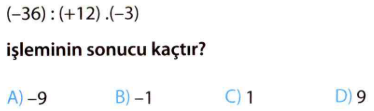 7) Aşağıdaki tabloda dört ilin bir günlük hava sıcaklık değerleri verilmiştir.Buna en soğuk il hangisidir?A) Aydın          B)Muş         C)Van         D)Mardinhttps://www.sorubak.com8)12 musluk bir havuzu 20 saate doldurursa aynı kapasitede ki 15 musluk aynı havuzu kaç saatte doldurur?A)16             B)20          C)23       D)25    9)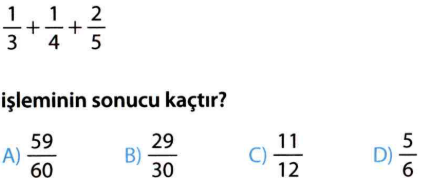 10)Tam sayılarla ilgili verilenlerden hangisi yanlıştır?A)Negatif işaretli iki sayının çarpımı pozitiftirB)Pozitif  iki sayının birbirine bölümü negatiftir.C)Aynı işaretli sayıların çarpımı veya bölmü her zaman pozitiftir.D)Zıt(ters) işaretli iki sayının çarpımı her zaman negatiftir.11)Aşağıda verilen sayı çiftlerinden hangileri orantı oluşturmaz?A)     ile                 B)    ile C) ile                  D)  ile 12)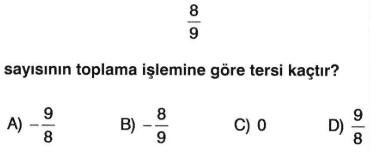 13) 5x-12=2x+9 verilen denklemde x kaçtır?A)7          B) 8              C)-8               D)-7https://www.sorubak.com MardinVanMuşAydın2 ℃-8℃-10℃5℃